Photos of Tall Ships Coming Into Norfolk Member Stuart Butler of the society from Fort Monroe, photos some tall ships coming into Norfolkon June 8th 2012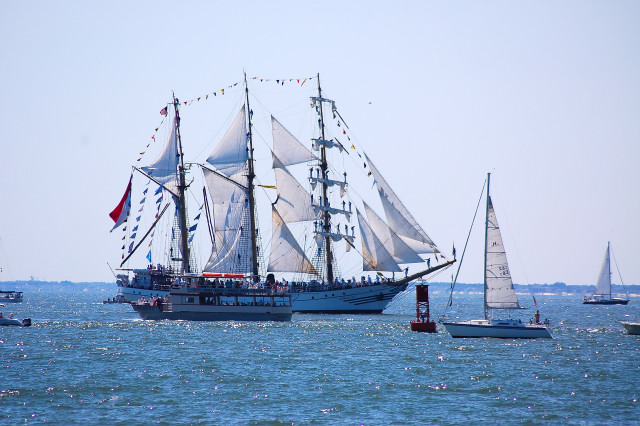 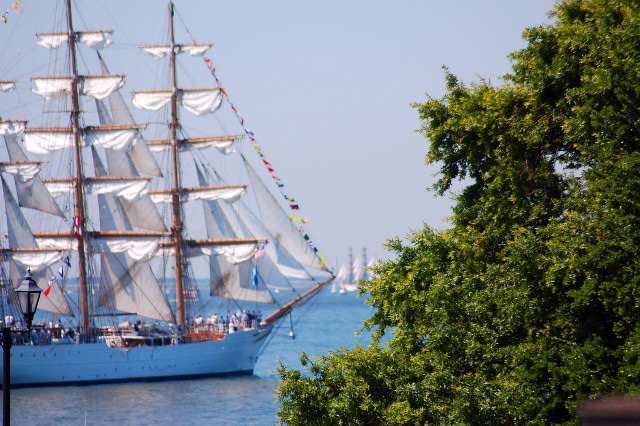 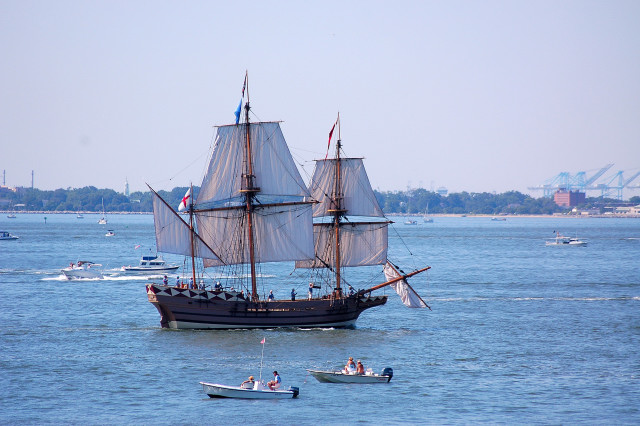 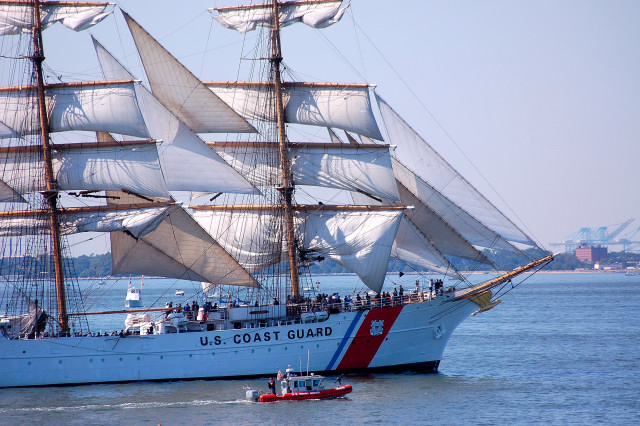 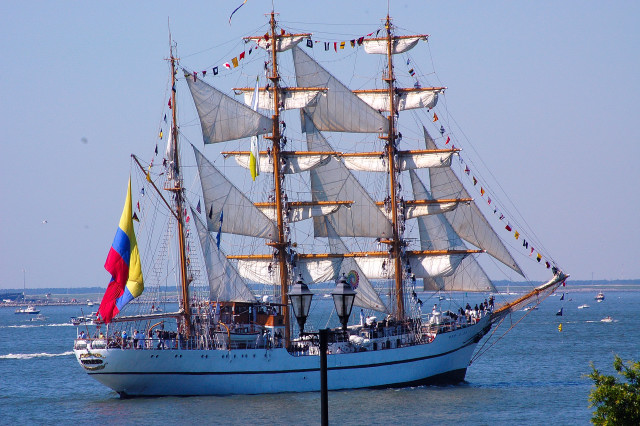 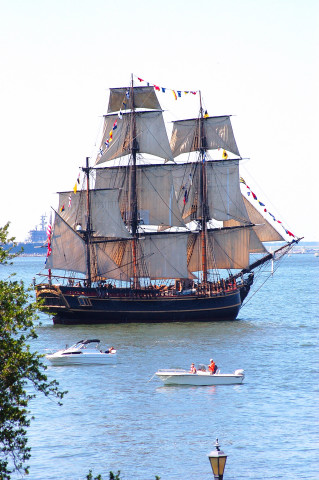 